Antrag Grundförderung + Jugendförderung		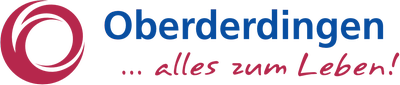 Die Stadt Oberderdingen bitte die Vereine um Angabe nachfolgender Daten, die für eine Kontaktaufnahme (Einladungen, Auszahlung von Zuschüssen usw.) erforderlich sind. Die Angaben erfolgen auf freiwilliger Basis. Die Stadt Oberderdingen behält sich vor, Zuschüsse nur bei Vorlage der entsprechenden Daten auszuzahlen.1. Name des Vereins:				     Eingetragener Verein (e.V.)	ja 	nein 	     Angabe sonstiger Rechtspersönlickeit:  		2. Gründungsdatum des Vereins:	3. KontaktdatenVorsitzende/r:			     	PLZ/Ort:			Strasse/Hausnr.:		  	Telefon Festnetz:		Telefon mobil:			E-Mail-Adresse:		Adresse für Schriftverkehr:			 Adresse der/des Vorsitzenden verwendenAbweichende Adresse von der/dem VorsitzendenName/Vorname:	Funktion:		PLZ/Ort:		Strasse/Hausnr.:	Telefon Festnetz:	Telefon mobil:		E-Mail-Adresse:	Ich bin damit einverstanden, dass die Stadt Oberderdingen die oben angegebenen Daten für interne Zwecke (Kontaktaufnahme bei Einladungen, Bearbeitung von Zuschussanfragen usw.) verwendet. Eine Weitergabe der Daten an Dritte erfolgt nicht._________________________                          __________________________________Ort, Datum					    Unterschrift vertretungsberechtigte PersonBitte denken Sie daran, uns eine Information bei Änderungen (z.B. Adressänderungen, Wechsel der/des Vorsitzenden) zu übersenden. Nur dann ist eine zeitnahe Bearbeitung von Seiten der Stadt Oberderdingen möglich.Antrag Grundförderung + Jugendförderung 1. Vereinssitz:						2. Der Verein ist gewerbsmäßig tätig:			ja 		nein 3. Gibt es Mitgliedsbeiträge:				ja 		nein     Höhe der Mitgliedsbeiträge:				4. Mitglieder (Stand 31.12. des Vorjahres)    Gesamtmitgliederzahl (aktiv und passiv):		davon passive Erwachsene   (ab 18 Jahre):    	davon passive Kinder/Jugend (0-17 Jahre):      	 davon aktive Erwachsene (ab 18 Jahre):		    d)   davon aktive Kinder/Jugend (0-17 Jahre):	5. Jugend/Jugendschutz    a) Eigene Jugendabteilung:				ja 		nein     b) Kontaktperson für Jugendarbeit:         Name/Vorname:				         Strasse/Hausnummer:			         PLZ/Ort:					         E-Mail-Adresse:				Verein zertifiziert für Jugendschutz:		ja 		nein Bitte denken Sie daran, uns eine Information bei Änderungen (z.B. Adressänderungen, Wechsel der/des Vorsitzenden) zu übersenden. Nur dann ist eine zeitnahe Bearbeitung von Seiten der Stadt Oberderdingen möglich.Antrag Grundförderung + Jugendförderung6. Vereinsanlage:					ja 		nein      Adresse:					Der Verein nutzt für Training/Proben/Vereinstreffen:	          vereinseigenen Raum und zwar:		angemietete Räume und zwar: 		wir vergeben Vereinsräume an andere Vereine/Externe Gruppen7. Bankverbindung des Vereins     Name Kontoinhaber/in:		     IBAN:				DE      BIC:					     Bankinstitut:			8. Der Verein ist vorsteuerabzugsberechtigt:		ja 		nein Ich bin damit einverstanden, dass die Stadt Oberderdingen die oben angegebenen Daten für interne Zwecke (Kontaktaufnahme bei Einladungen, Bearbeitung von Zuschussanfragen usw.) verwendet. Eine Weitergabe der Daten an Dritte erfolgt nicht._________________________                          __________________________________Ort, Datum					    Unterschrift vertretungsberechtigte PersonBitte denken Sie daran, uns eine Information bei Änderungen (z.B. Adressänderungen, Wechsel der/des Vorsitzenden) zu übersenden. Nur dann ist eine zeitnahe Bearbeitung von Seiten der Stadt Oberderdingen möglich.Auf www.oberderdingen.de  finden Sie das öffentliche Vereinsverzeichnis der Stadt Oberderdingen. Hier findet man eine Liste der Oberderdinger Vereine und Gruppierungen.Vereinsname:			Kontaktperson im Vereinsverzeichnis für interessierte Bürger/-innenName:				PLZ/Ort:			Strasse/Hausnummer:		Telefon Festnetz:		Telefon mobil:			E-Mail-Adresse:		Internetadresse des Vereins: 			www.Adresse Vereinsanlage:	AbteilungenAbteilung:		Abteilung:		weitere Abteilungen:	Kontaktdaten AbteilungsleiterName:				PLZ/Ort:			Strasse/Hausnummer:		Telefon Festnetz:			Telefon mobil:			E-Mail-Adresse:		Beschreibung des Vereinsangebotes:Ich bin mit der Veröffentlichung der auf dieser Seite angegebenen Daten im öffentlichen Verzeichnis der Vereine und Gruppierungen auf www.oberderdingen.de einverstanden. 	   ja		  nein_________________________                          __________________________________Ort, Datum					    Unterschrift vertretungsberechtigte PersonBitte denken Sie daran, uns eine Information bei Änderungen (z.B. Adressänderungen, Wechsel der/des Vorsitzenden) zu übersenden. Nur dann ist eine zeitnahe Bearbeitung von Seiten der Stadt Oberderdingen möglich.I. Kontaktdaten (zur internen Nutzung der Stadt Oberderdingen)         II. Allgemeine Daten zum Verein                     (zur internen Nutzung der Stadt Oberderdingen)III. Daten für das öffentliche Vereins-       verzeichnis der Stadt Oberderdingen